PERSONEL BİLGİ FORMUKİŞİSEL BİLGİLERKİŞİSEL BİLGİLERKİŞİSEL BİLGİLERADI SOYADI ALİ UMUT KANSU 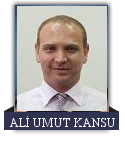 ÜNVANI PROJE UZMANIKURUMUTARSUS TİCARET BORSASIÇALIŞTIĞI BİRİMPROJE OFİSİUZMANLIK ALANIPROJE, GİRİŞİMCİLİK , DIŞ TİCARET, KURUMSALLAŞMATELEFON0 553 454 77 77E-MAİLproje@tarsustb.gov.tr aukansu@gmail.comproje@tarsustb.gov.tr aukansu@gmail.comDOĞUM TARİHİ - YERİ18.06.1978 MERSİN18.06.1978 MERSİNEĞİTİM BİLGİLERİEĞİTİM BİLGİLERİEĞİTİM BİLGİLERİYüksek LisansYüksek LisansYüksek LisansÜniversite Adı LONDON SOUTH BANK UNİVERSİTY ( MSc- International Business) LONDON SOUTH BANK UNİVERSİTY ( MSc- International Business)Mezuniyet Yılı20042004LisansLisansLisansÜniversite AdıBAŞKENT ÜNİVERSİTESİ BAŞKENT ÜNİVERSİTESİ Mezuniyet Yılı20012001LiseLiseLiseAdıTOROS KOLEJİTOROS KOLEJİOrtaöğretimOrtaöğretimOrtaöğretimAdıTOROS KOLEJİ TOROS KOLEJİ GÖREV TANIMIGÖREV TANIMIGÖREV TANIMIGİRİŞİMCİLİK EĞİTMENİ: KOSGEB ve İŞKUR aracılığıyla gerçekleştirilen ‘Uygulamalı Girişimcilik Eğitimleri’nin ( UGE) hazırlanması, uygulanması ve raporların düzenlenmesi PROJE UZMANLIĞI: Is ihtiyaç analizi yapıp gereksinimleri ortaya çıkarmak, proje fırsatları ve fikirler geliştirmek, analizini yapmak ve değerlendirmek. Analizi yapılan proje fikirler arasından seçim yapmak ve proje beratını (ne, neden, ne zaman, nerede, kimlerle) oluşturmak,Oluşturulan proje beratının fizibilitesini yapıp ( ticari, teknik ve finansal) onaya sunmak, Onay çıktığı takdirde proje finansmanına destek sağlanması için var olan yerel, ulusal ve uluslararası proje desteklerini takip etmek, ortaya çıkarmak, yazmak, başvurusunu yapmak, Onaylanan projenin planlamasını yapıp PMI standartlarında yönetmek ve raporlamalarını yapmakGİRİŞİMCİLİK EĞİTMENİ: KOSGEB ve İŞKUR aracılığıyla gerçekleştirilen ‘Uygulamalı Girişimcilik Eğitimleri’nin ( UGE) hazırlanması, uygulanması ve raporların düzenlenmesi PROJE UZMANLIĞI: Is ihtiyaç analizi yapıp gereksinimleri ortaya çıkarmak, proje fırsatları ve fikirler geliştirmek, analizini yapmak ve değerlendirmek. Analizi yapılan proje fikirler arasından seçim yapmak ve proje beratını (ne, neden, ne zaman, nerede, kimlerle) oluşturmak,Oluşturulan proje beratının fizibilitesini yapıp ( ticari, teknik ve finansal) onaya sunmak, Onay çıktığı takdirde proje finansmanına destek sağlanması için var olan yerel, ulusal ve uluslararası proje desteklerini takip etmek, ortaya çıkarmak, yazmak, başvurusunu yapmak, Onaylanan projenin planlamasını yapıp PMI standartlarında yönetmek ve raporlamalarını yapmakGİRİŞİMCİLİK EĞİTMENİ: KOSGEB ve İŞKUR aracılığıyla gerçekleştirilen ‘Uygulamalı Girişimcilik Eğitimleri’nin ( UGE) hazırlanması, uygulanması ve raporların düzenlenmesi PROJE UZMANLIĞI: Is ihtiyaç analizi yapıp gereksinimleri ortaya çıkarmak, proje fırsatları ve fikirler geliştirmek, analizini yapmak ve değerlendirmek. Analizi yapılan proje fikirler arasından seçim yapmak ve proje beratını (ne, neden, ne zaman, nerede, kimlerle) oluşturmak,Oluşturulan proje beratının fizibilitesini yapıp ( ticari, teknik ve finansal) onaya sunmak, Onay çıktığı takdirde proje finansmanına destek sağlanması için var olan yerel, ulusal ve uluslararası proje desteklerini takip etmek, ortaya çıkarmak, yazmak, başvurusunu yapmak, Onaylanan projenin planlamasını yapıp PMI standartlarında yönetmek ve raporlamalarını yapmakGİRİŞİMCİLİK EĞİTMENİ: KOSGEB ve İŞKUR aracılığıyla gerçekleştirilen ‘Uygulamalı Girişimcilik Eğitimleri’nin ( UGE) hazırlanması, uygulanması ve raporların düzenlenmesi PROJE UZMANLIĞI: Is ihtiyaç analizi yapıp gereksinimleri ortaya çıkarmak, proje fırsatları ve fikirler geliştirmek, analizini yapmak ve değerlendirmek. Analizi yapılan proje fikirler arasından seçim yapmak ve proje beratını (ne, neden, ne zaman, nerede, kimlerle) oluşturmak,Oluşturulan proje beratının fizibilitesini yapıp ( ticari, teknik ve finansal) onaya sunmak, Onay çıktığı takdirde proje finansmanına destek sağlanması için var olan yerel, ulusal ve uluslararası proje desteklerini takip etmek, ortaya çıkarmak, yazmak, başvurusunu yapmak, Onaylanan projenin planlamasını yapıp PMI standartlarında yönetmek ve raporlamalarını yapmakGİRİŞİMCİLİK EĞİTMENİ: KOSGEB ve İŞKUR aracılığıyla gerçekleştirilen ‘Uygulamalı Girişimcilik Eğitimleri’nin ( UGE) hazırlanması, uygulanması ve raporların düzenlenmesi PROJE UZMANLIĞI: Is ihtiyaç analizi yapıp gereksinimleri ortaya çıkarmak, proje fırsatları ve fikirler geliştirmek, analizini yapmak ve değerlendirmek. Analizi yapılan proje fikirler arasından seçim yapmak ve proje beratını (ne, neden, ne zaman, nerede, kimlerle) oluşturmak,Oluşturulan proje beratının fizibilitesini yapıp ( ticari, teknik ve finansal) onaya sunmak, Onay çıktığı takdirde proje finansmanına destek sağlanması için var olan yerel, ulusal ve uluslararası proje desteklerini takip etmek, ortaya çıkarmak, yazmak, başvurusunu yapmak, Onaylanan projenin planlamasını yapıp PMI standartlarında yönetmek ve raporlamalarını yapmakGİRİŞİMCİLİK EĞİTMENİ: KOSGEB ve İŞKUR aracılığıyla gerçekleştirilen ‘Uygulamalı Girişimcilik Eğitimleri’nin ( UGE) hazırlanması, uygulanması ve raporların düzenlenmesi PROJE UZMANLIĞI: Is ihtiyaç analizi yapıp gereksinimleri ortaya çıkarmak, proje fırsatları ve fikirler geliştirmek, analizini yapmak ve değerlendirmek. Analizi yapılan proje fikirler arasından seçim yapmak ve proje beratını (ne, neden, ne zaman, nerede, kimlerle) oluşturmak,Oluşturulan proje beratının fizibilitesini yapıp ( ticari, teknik ve finansal) onaya sunmak, Onay çıktığı takdirde proje finansmanına destek sağlanması için var olan yerel, ulusal ve uluslararası proje desteklerini takip etmek, ortaya çıkarmak, yazmak, başvurusunu yapmak, Onaylanan projenin planlamasını yapıp PMI standartlarında yönetmek ve raporlamalarını yapmakGİRİŞİMCİLİK EĞİTMENİ: KOSGEB ve İŞKUR aracılığıyla gerçekleştirilen ‘Uygulamalı Girişimcilik Eğitimleri’nin ( UGE) hazırlanması, uygulanması ve raporların düzenlenmesi PROJE UZMANLIĞI: Is ihtiyaç analizi yapıp gereksinimleri ortaya çıkarmak, proje fırsatları ve fikirler geliştirmek, analizini yapmak ve değerlendirmek. Analizi yapılan proje fikirler arasından seçim yapmak ve proje beratını (ne, neden, ne zaman, nerede, kimlerle) oluşturmak,Oluşturulan proje beratının fizibilitesini yapıp ( ticari, teknik ve finansal) onaya sunmak, Onay çıktığı takdirde proje finansmanına destek sağlanması için var olan yerel, ulusal ve uluslararası proje desteklerini takip etmek, ortaya çıkarmak, yazmak, başvurusunu yapmak, Onaylanan projenin planlamasını yapıp PMI standartlarında yönetmek ve raporlamalarını yapmakGİRİŞİMCİLİK EĞİTMENİ: KOSGEB ve İŞKUR aracılığıyla gerçekleştirilen ‘Uygulamalı Girişimcilik Eğitimleri’nin ( UGE) hazırlanması, uygulanması ve raporların düzenlenmesi PROJE UZMANLIĞI: Is ihtiyaç analizi yapıp gereksinimleri ortaya çıkarmak, proje fırsatları ve fikirler geliştirmek, analizini yapmak ve değerlendirmek. Analizi yapılan proje fikirler arasından seçim yapmak ve proje beratını (ne, neden, ne zaman, nerede, kimlerle) oluşturmak,Oluşturulan proje beratının fizibilitesini yapıp ( ticari, teknik ve finansal) onaya sunmak, Onay çıktığı takdirde proje finansmanına destek sağlanması için var olan yerel, ulusal ve uluslararası proje desteklerini takip etmek, ortaya çıkarmak, yazmak, başvurusunu yapmak, Onaylanan projenin planlamasını yapıp PMI standartlarında yönetmek ve raporlamalarını yapmakGİRİŞİMCİLİK EĞİTMENİ: KOSGEB ve İŞKUR aracılığıyla gerçekleştirilen ‘Uygulamalı Girişimcilik Eğitimleri’nin ( UGE) hazırlanması, uygulanması ve raporların düzenlenmesi PROJE UZMANLIĞI: Is ihtiyaç analizi yapıp gereksinimleri ortaya çıkarmak, proje fırsatları ve fikirler geliştirmek, analizini yapmak ve değerlendirmek. Analizi yapılan proje fikirler arasından seçim yapmak ve proje beratını (ne, neden, ne zaman, nerede, kimlerle) oluşturmak,Oluşturulan proje beratının fizibilitesini yapıp ( ticari, teknik ve finansal) onaya sunmak, Onay çıktığı takdirde proje finansmanına destek sağlanması için var olan yerel, ulusal ve uluslararası proje desteklerini takip etmek, ortaya çıkarmak, yazmak, başvurusunu yapmak, Onaylanan projenin planlamasını yapıp PMI standartlarında yönetmek ve raporlamalarını yapmakGİRİŞİMCİLİK EĞİTMENİ: KOSGEB ve İŞKUR aracılığıyla gerçekleştirilen ‘Uygulamalı Girişimcilik Eğitimleri’nin ( UGE) hazırlanması, uygulanması ve raporların düzenlenmesi PROJE UZMANLIĞI: Is ihtiyaç analizi yapıp gereksinimleri ortaya çıkarmak, proje fırsatları ve fikirler geliştirmek, analizini yapmak ve değerlendirmek. Analizi yapılan proje fikirler arasından seçim yapmak ve proje beratını (ne, neden, ne zaman, nerede, kimlerle) oluşturmak,Oluşturulan proje beratının fizibilitesini yapıp ( ticari, teknik ve finansal) onaya sunmak, Onay çıktığı takdirde proje finansmanına destek sağlanması için var olan yerel, ulusal ve uluslararası proje desteklerini takip etmek, ortaya çıkarmak, yazmak, başvurusunu yapmak, Onaylanan projenin planlamasını yapıp PMI standartlarında yönetmek ve raporlamalarını yapmakGİRİŞİMCİLİK EĞİTMENİ: KOSGEB ve İŞKUR aracılığıyla gerçekleştirilen ‘Uygulamalı Girişimcilik Eğitimleri’nin ( UGE) hazırlanması, uygulanması ve raporların düzenlenmesi PROJE UZMANLIĞI: Is ihtiyaç analizi yapıp gereksinimleri ortaya çıkarmak, proje fırsatları ve fikirler geliştirmek, analizini yapmak ve değerlendirmek. Analizi yapılan proje fikirler arasından seçim yapmak ve proje beratını (ne, neden, ne zaman, nerede, kimlerle) oluşturmak,Oluşturulan proje beratının fizibilitesini yapıp ( ticari, teknik ve finansal) onaya sunmak, Onay çıktığı takdirde proje finansmanına destek sağlanması için var olan yerel, ulusal ve uluslararası proje desteklerini takip etmek, ortaya çıkarmak, yazmak, başvurusunu yapmak, Onaylanan projenin planlamasını yapıp PMI standartlarında yönetmek ve raporlamalarını yapmakGİRİŞİMCİLİK EĞİTMENİ: KOSGEB ve İŞKUR aracılığıyla gerçekleştirilen ‘Uygulamalı Girişimcilik Eğitimleri’nin ( UGE) hazırlanması, uygulanması ve raporların düzenlenmesi PROJE UZMANLIĞI: Is ihtiyaç analizi yapıp gereksinimleri ortaya çıkarmak, proje fırsatları ve fikirler geliştirmek, analizini yapmak ve değerlendirmek. Analizi yapılan proje fikirler arasından seçim yapmak ve proje beratını (ne, neden, ne zaman, nerede, kimlerle) oluşturmak,Oluşturulan proje beratının fizibilitesini yapıp ( ticari, teknik ve finansal) onaya sunmak, Onay çıktığı takdirde proje finansmanına destek sağlanması için var olan yerel, ulusal ve uluslararası proje desteklerini takip etmek, ortaya çıkarmak, yazmak, başvurusunu yapmak, Onaylanan projenin planlamasını yapıp PMI standartlarında yönetmek ve raporlamalarını yapmakGİRİŞİMCİLİK EĞİTMENİ: KOSGEB ve İŞKUR aracılığıyla gerçekleştirilen ‘Uygulamalı Girişimcilik Eğitimleri’nin ( UGE) hazırlanması, uygulanması ve raporların düzenlenmesi PROJE UZMANLIĞI: Is ihtiyaç analizi yapıp gereksinimleri ortaya çıkarmak, proje fırsatları ve fikirler geliştirmek, analizini yapmak ve değerlendirmek. Analizi yapılan proje fikirler arasından seçim yapmak ve proje beratını (ne, neden, ne zaman, nerede, kimlerle) oluşturmak,Oluşturulan proje beratının fizibilitesini yapıp ( ticari, teknik ve finansal) onaya sunmak, Onay çıktığı takdirde proje finansmanına destek sağlanması için var olan yerel, ulusal ve uluslararası proje desteklerini takip etmek, ortaya çıkarmak, yazmak, başvurusunu yapmak, Onaylanan projenin planlamasını yapıp PMI standartlarında yönetmek ve raporlamalarını yapmakGİRİŞİMCİLİK EĞİTMENİ: KOSGEB ve İŞKUR aracılığıyla gerçekleştirilen ‘Uygulamalı Girişimcilik Eğitimleri’nin ( UGE) hazırlanması, uygulanması ve raporların düzenlenmesi PROJE UZMANLIĞI: Is ihtiyaç analizi yapıp gereksinimleri ortaya çıkarmak, proje fırsatları ve fikirler geliştirmek, analizini yapmak ve değerlendirmek. Analizi yapılan proje fikirler arasından seçim yapmak ve proje beratını (ne, neden, ne zaman, nerede, kimlerle) oluşturmak,Oluşturulan proje beratının fizibilitesini yapıp ( ticari, teknik ve finansal) onaya sunmak, Onay çıktığı takdirde proje finansmanına destek sağlanması için var olan yerel, ulusal ve uluslararası proje desteklerini takip etmek, ortaya çıkarmak, yazmak, başvurusunu yapmak, Onaylanan projenin planlamasını yapıp PMI standartlarında yönetmek ve raporlamalarını yapmakGİRİŞİMCİLİK EĞİTMENİ: KOSGEB ve İŞKUR aracılığıyla gerçekleştirilen ‘Uygulamalı Girişimcilik Eğitimleri’nin ( UGE) hazırlanması, uygulanması ve raporların düzenlenmesi PROJE UZMANLIĞI: Is ihtiyaç analizi yapıp gereksinimleri ortaya çıkarmak, proje fırsatları ve fikirler geliştirmek, analizini yapmak ve değerlendirmek. Analizi yapılan proje fikirler arasından seçim yapmak ve proje beratını (ne, neden, ne zaman, nerede, kimlerle) oluşturmak,Oluşturulan proje beratının fizibilitesini yapıp ( ticari, teknik ve finansal) onaya sunmak, Onay çıktığı takdirde proje finansmanına destek sağlanması için var olan yerel, ulusal ve uluslararası proje desteklerini takip etmek, ortaya çıkarmak, yazmak, başvurusunu yapmak, Onaylanan projenin planlamasını yapıp PMI standartlarında yönetmek ve raporlamalarını yapmakGİRİŞİMCİLİK EĞİTMENİ: KOSGEB ve İŞKUR aracılığıyla gerçekleştirilen ‘Uygulamalı Girişimcilik Eğitimleri’nin ( UGE) hazırlanması, uygulanması ve raporların düzenlenmesi PROJE UZMANLIĞI: Is ihtiyaç analizi yapıp gereksinimleri ortaya çıkarmak, proje fırsatları ve fikirler geliştirmek, analizini yapmak ve değerlendirmek. Analizi yapılan proje fikirler arasından seçim yapmak ve proje beratını (ne, neden, ne zaman, nerede, kimlerle) oluşturmak,Oluşturulan proje beratının fizibilitesini yapıp ( ticari, teknik ve finansal) onaya sunmak, Onay çıktığı takdirde proje finansmanına destek sağlanması için var olan yerel, ulusal ve uluslararası proje desteklerini takip etmek, ortaya çıkarmak, yazmak, başvurusunu yapmak, Onaylanan projenin planlamasını yapıp PMI standartlarında yönetmek ve raporlamalarını yapmakGİRİŞİMCİLİK EĞİTMENİ: KOSGEB ve İŞKUR aracılığıyla gerçekleştirilen ‘Uygulamalı Girişimcilik Eğitimleri’nin ( UGE) hazırlanması, uygulanması ve raporların düzenlenmesi PROJE UZMANLIĞI: Is ihtiyaç analizi yapıp gereksinimleri ortaya çıkarmak, proje fırsatları ve fikirler geliştirmek, analizini yapmak ve değerlendirmek. Analizi yapılan proje fikirler arasından seçim yapmak ve proje beratını (ne, neden, ne zaman, nerede, kimlerle) oluşturmak,Oluşturulan proje beratının fizibilitesini yapıp ( ticari, teknik ve finansal) onaya sunmak, Onay çıktığı takdirde proje finansmanına destek sağlanması için var olan yerel, ulusal ve uluslararası proje desteklerini takip etmek, ortaya çıkarmak, yazmak, başvurusunu yapmak, Onaylanan projenin planlamasını yapıp PMI standartlarında yönetmek ve raporlamalarını yapmakGİRİŞİMCİLİK EĞİTMENİ: KOSGEB ve İŞKUR aracılığıyla gerçekleştirilen ‘Uygulamalı Girişimcilik Eğitimleri’nin ( UGE) hazırlanması, uygulanması ve raporların düzenlenmesi PROJE UZMANLIĞI: Is ihtiyaç analizi yapıp gereksinimleri ortaya çıkarmak, proje fırsatları ve fikirler geliştirmek, analizini yapmak ve değerlendirmek. Analizi yapılan proje fikirler arasından seçim yapmak ve proje beratını (ne, neden, ne zaman, nerede, kimlerle) oluşturmak,Oluşturulan proje beratının fizibilitesini yapıp ( ticari, teknik ve finansal) onaya sunmak, Onay çıktığı takdirde proje finansmanına destek sağlanması için var olan yerel, ulusal ve uluslararası proje desteklerini takip etmek, ortaya çıkarmak, yazmak, başvurusunu yapmak, Onaylanan projenin planlamasını yapıp PMI standartlarında yönetmek ve raporlamalarını yapmak